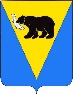 ПОСТАНОВЛЕНИЕАДМИНИСТРАЦИИ  УСТЬ-БОЛЬШЕРЕЦКОГО  МУНИЦИПАЛЬНОГО РАЙОНАот 02.02.2021   № 20	В соответствии с Федеральным законом от 27.07.2010 № 210-ФЗ «Об организации предоставления государственных и муниципальных услуг», в целях приведения правовых актов в соответствие с действующим законодательством Российской Федерации, Администрация Усть-Большерецкого муниципального районаПОСТАНОВЛЯЕТ:Считать утратившими силу:постановление Администрации Усть-Большерецкого муниципального района Камчатского края от 30.12.2014 № 583 «Об утверждении Административного регламента по предоставлению муниципальной услуги «Зачисление в образовательную организацию»», постановление Администрации Усть-Большерецкого муниципального района от 17.02.2015 № 46 «О внесении изменения в Административный регламент по предоставлению муниципальной услуги «Зачисление в образовательную организацию», утвержденный постановлением Администрации Усть-Большерецкого района от 30.12.14 № 583»;постановление Администрации Усть-Большерецкого муниципального района от 23.12.2014 № 574 «Об утверждении Административного регламента по предоставлению муниципальной услуги «Предоставление информации о результатах сданных экзаменов»»;постановление Администрации Усть-Большерецкого муниципального района Камчатского края от 23.12.2014 № 573 «Об утверждении Административного регламента по предоставлению муниципальной услуги «Предоставление информации о текущей успеваемости учащегося, ведение электронного дневника и электронного журнала успеваемости»».3. Аппарату Администрации Усть-Большерецкого муниципального района опубликовать настоящее постановление в еженедельной районной газете «Ударник» и разместить его на официальном сайте Администрации Усть-Большерецкого муниципального района в сети «Интернет».	4. Настоящее постановление вступает в силу после дня его официального опубликования.5. Контроль за исполнением настоящего постановления возложить на руководителя управления образования Администрации Усть-Большерецкого муниципального района.Глава Усть-Большерецкогомуниципального района						                      К. Ю. ДеникеевО признании утратившими силу отдельных нормативных актов